MEJORA VIAL BERESA SUBIDA A IZARTZA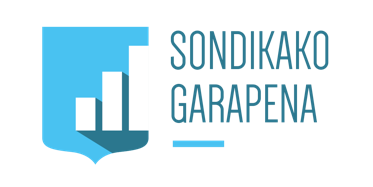 Gestión prioritariaDESCRIPCIÓNMejora del vial de acceso entre Beresa y la subida a Pike.Acciones planteadasMejora del vial.seguimiento DEL PROYECTO. ACCIONES A REALIZAR/REALIZADAS2020: Análisis de necesidades2020: Ejecuciónnº identificativoSDK-GS.PR-32PRESUPUESTO ASIGNADOPendiente